БЕЗОПАСНОСТЬ ДЕТЕЙ ЛЕТОМ!(На что необходимо обратить наше внимание!!!)Вот и наступило долгожданное лето! Дети все больше времени проводят на улице, на даче с родителями, выезжают на отдых в лес и на водоемы. Лето характеризуется нарастанием двигательной активности и увеличением физических возможностей ребёнка, которые, сочетаясь с повышенной любознательностью и стремлением к самостоятельности, нередко приводят к возникновению опасных ситуаций.Предупреждение детского травматизма – одна из самых актуальных проблем нашего времени. За жизнь и здоровье детей отвечают взрослые, и в первую очередь именно родители должны создать безопасные условия жизнедеятельности детей в летний период. Главное, что должны помнить родители – ни при каких обстоятельствах не оставлять ребенка без присмотра. Необходимо выделить некоторые правила поведения, которые дети должны выполнять неукоснительно, так как от этого зависят их здоровье и безопасность. !!! БЕЗОПАСНОСТЬ ПОВЕДЕНИЯ НА ВОДЕ !!!Главное условие безопасности – купаться в сопровождении кого-то из взрослых. Необходимо объяснить ребенку, почему не следует купаться в незнакомом месте, особенно там, где нет других отдыхающих. Дно водоема может таить немало опасностей: затопленная коряга, острые осколки, холодные ключи и глубокие ямы.Также дети должны твердо усвоить следующие правила:- игры на воде опасны (нельзя, даже играючи, "топить" своих друзей или "прятаться" под водой);- категорически запрещается прыгать в воду в не предназначенных дляэтого местах;- нельзя нырять и плавать в местах, заросших водорослями;- не следует далеко заплывать на надувных матрасах и кругах;- не следует звать на помощь в шутку.!!! БЕЗОПАСНОЕ ПОВЕДЕНИЕ В ЛЕСУ !!!Прогулка в лес – это очень хороший отдых, который укрепляет здоровье, знакомит ребенка с родной природой. Но есть некоторые правила, с которыми взрослые должны обязательно ознакомить ребенка, так как лес может таить в себе опасность.Расскажите ребенку о ядовитых грибах и растениях, которые растут в лесу, на полях и лугах. Напоминайте ребенку, что ему ни в коем случае нельзя ходить по лесу одному, нужно держаться всегда рядом с родителями. Но что делать, если он заблудился? Объясните ребенку, что не нужно поддаваться панике и бежать, куда глаза глядят. Как только потерял родителей, следует кричать громче, чтобы можно было найти друг друга по голосу, и оставаться на месте.!!!  ОТКРЫТЫЕ ОКНА !!!Ежегодно с началом летне-весеннего сезона регистрируются случаи гибели детей при выпадении из окна! Как правило, во всех случаях падения,  дети самостоятельно забирались на подоконник, используя в качестве подставки различные предметы мебели, и, опираясь на противомоскитную сетку, выпадали из окна вместе с ней. При этом подавляющее большинство падений происходили из-за недостатка контроля взрослыми за поведением детей, рассеянностью родных и близких, забывающих закрывать окна, отсутствие на окнах блокираторов или оконных ручек-замков, неправильной расстановкой мебели, дающей возможность детям самостоятельно забираться на подоконники, и наличие москитных сеток, создающих иллюзию закрытого окна.  -Не оставлять окна открытыми, если дома маленький ребенок, поскольку     достаточно отвлечься на секунду, которая может стать последним мгновением в жизни ребенка или искалечить её навсегда.-Не использовать москитные сетки без соответствующей защиты окна – дети любят опираться на них, воспринимая как надёжную опору.- Не оставлять ребенка без присмотра.-Не ставить мебель поблизости окон, чтобы ребёнок не взобрался на подоконник и не упал вниз.-Тщательно подобрать аксессуары на окна. В частности, средства солнцезащиты, такие как жалюзи и рулонные шторы должные быть без свисающих шнуров и цепочек. Ребёнок может в них запутаться и спровоцировать удушье.-Установить на окна блокираторы или оконные ручки-замки с ключом препятствующие открытию окна ребёнком самостоятельно.!!! ПОЖАРНАЯ БЕЗОПАСНОСТЬ !!!Пожар может возникнуть в любом месте и в любое время. Поэтому к нему надо быть подготовленным. Главное, что нужно запомнить -спички и зажигалки служат для хозяйственных дел, но никак не для игры. Даже маленькая искра может привести к большой беде в любом месте, даже на улице. Закрепляйте с детьми правила пожарной безопасности:-Не играть со спичками, не разводить костры!-Не включать электроприборы, если взрослых нет дома!-Не открывать дверцу печки!-Нельзя бросать в огонь пустые баночки и флаконы от бытовых химических веществ, особенно аэрозоли!-Не играть с бензином и другими горючими веществами!-Никогда не прятаться при пожаре, ни под кровать, ни в шкаф!-При пожаре звонить 101, 112 (назвать свой адрес, телефон, фамилию и рассказать что горит)!-Не играть с огнем!УВАЖАЕМЫЕ РОДИТЕЛИ!Мы надеемся, что данная информация поможет вам сформировать и закрепить у своих детей опыт безопасного поведения, поможет им предвидеть опасности и по возможности избегать их.Гораздо спокойнее и безопаснее, не оставлять маленького ребёнка одного, кооперироваться со знакомыми, родственниками и оставлять ребёнка у них. От всего застраховаться не возможно, но сделать то, что в наших силах, чтобы обезопасить ребёнка, мы обязаны.ЖИЗНЬ                         НАШИХ                                                 ДЕТЕЙ                                                                         БЕСЦЕННА...Головкина Т.А. воспитательСП ДС «Золотой петушок»ГБОУ СОШ №2 п.г.т. Усть-КинельскийГ.о. Кинель, Самарская обл.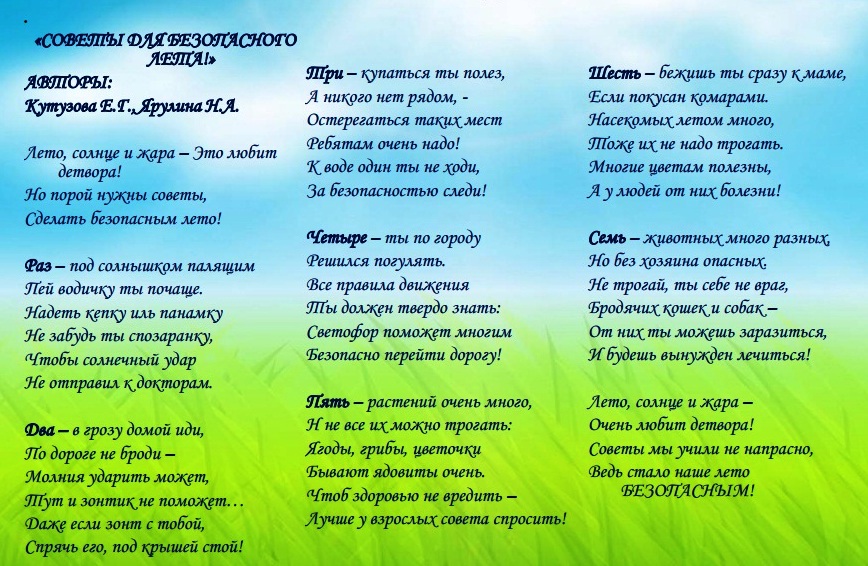 